l. Write the first Swar letter to the given Picture.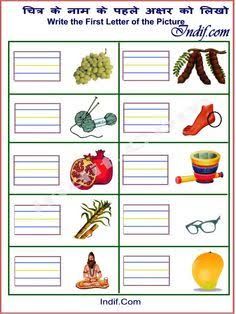 